Informacja o zgłoszeniubudowy, o której mowa w art. 29 ust. 1 pkt 1-3przebudowy, o której mowa w art. 29 ust. 3 pkt 1 lit. ainstalowania, o którym mowa w art. 29 ust. 3 pkt 3 lit. dGarwolin dnia 15.12.2021 r.B.6743.956.2021.MRI n f o r m a c  j ao braku wniesienia sprzeciwu wobec zgłoszeniaZgodnie z art. 30a pkt 3 ustawy z dnia 7 lipca 1994 roku – Prawa budowlane (Dz.U. z 2020 roku. poz. 1333 z późniejszymi zmianami) informuje, że wobec ZGŁOSZENIA z dnia 15.11.2021 roku złożonego przez Panią Annę Kurach dotyczącego zamiaru przystąpienia do budowy naziemnego zbiornika na gaz płynny o pojemności 2700 l z instalacja zbiornikową oraz wewnętrzną instalacją gazową na gaz płynny na działce nr 396/2 położonej w miejscowości Uścieniec gm. Łaskarzew - TUT. URZĄD NIE WNIÓSŁ SPRZECIWU.- Starosta Powiatu Garwolińskiego 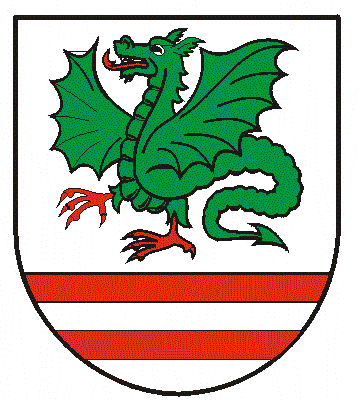 